A.S. …………………………….Nome e cognome dello studente:Attività di alternanza scuola lavoro: Ente di riferimento:COMUNICAZIONE NELLA MADRELINGUAIl Coordinatore del CDC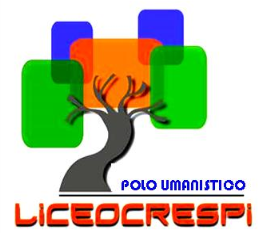 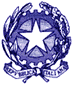 ISTITUTO DI ISTRUZIONE SECONDARIA  “DANIELE CRESPI”Liceo Internazionale Classico e  Linguistico VAPC02701RLiceo delle Scienze Umane VAPM027011Via G. Carducci 4 – 21052 BUSTO ARSIZIO (VA)www.liceocrespi.it-Tel. 0331 633256 - Fax 0331 674770 - E-mail: comunicazioni@liceocrespi.itC.F. 81009350125 – Cod.Min. VAIS02700D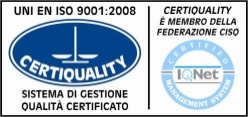 CertINT® 2012COMUNICAZIONE NELLA MADRELINGUACOMUNICAZIONE NELLA MADRELINGUACOMUNICAZIONE NELLA MADRELINGUACOMUNICAZIONE NELLA MADRELINGUACOMUNICAZIONE NELLA MADRELINGUACOMUNICAZIONE NELLA MADRELINGUACOMUNICAZIONE NELLA MADRELINGUACOMUNICAZIONE NELLA MADRELINGUALa comunicazione nella madrelingua è la capacità di esprimere e interpretare concetti, pensieri, sentimenti, fatti e opinioni in forma sia orale sia scritta (comprensione orale, espressione orale, comprensione scritta ed espressione scritta) e di interagire adeguatamente e in modo creativo sul piano linguistico in un’intera gamma di contesti culturali e sociali, quali istruzione e formazione, lavoro, vita domestica e tempo libero.La comunicazione nella madrelingua è la capacità di esprimere e interpretare concetti, pensieri, sentimenti, fatti e opinioni in forma sia orale sia scritta (comprensione orale, espressione orale, comprensione scritta ed espressione scritta) e di interagire adeguatamente e in modo creativo sul piano linguistico in un’intera gamma di contesti culturali e sociali, quali istruzione e formazione, lavoro, vita domestica e tempo libero.La comunicazione nella madrelingua è la capacità di esprimere e interpretare concetti, pensieri, sentimenti, fatti e opinioni in forma sia orale sia scritta (comprensione orale, espressione orale, comprensione scritta ed espressione scritta) e di interagire adeguatamente e in modo creativo sul piano linguistico in un’intera gamma di contesti culturali e sociali, quali istruzione e formazione, lavoro, vita domestica e tempo libero.La comunicazione nella madrelingua è la capacità di esprimere e interpretare concetti, pensieri, sentimenti, fatti e opinioni in forma sia orale sia scritta (comprensione orale, espressione orale, comprensione scritta ed espressione scritta) e di interagire adeguatamente e in modo creativo sul piano linguistico in un’intera gamma di contesti culturali e sociali, quali istruzione e formazione, lavoro, vita domestica e tempo libero.La comunicazione nella madrelingua è la capacità di esprimere e interpretare concetti, pensieri, sentimenti, fatti e opinioni in forma sia orale sia scritta (comprensione orale, espressione orale, comprensione scritta ed espressione scritta) e di interagire adeguatamente e in modo creativo sul piano linguistico in un’intera gamma di contesti culturali e sociali, quali istruzione e formazione, lavoro, vita domestica e tempo libero.La comunicazione nella madrelingua è la capacità di esprimere e interpretare concetti, pensieri, sentimenti, fatti e opinioni in forma sia orale sia scritta (comprensione orale, espressione orale, comprensione scritta ed espressione scritta) e di interagire adeguatamente e in modo creativo sul piano linguistico in un’intera gamma di contesti culturali e sociali, quali istruzione e formazione, lavoro, vita domestica e tempo libero.La comunicazione nella madrelingua è la capacità di esprimere e interpretare concetti, pensieri, sentimenti, fatti e opinioni in forma sia orale sia scritta (comprensione orale, espressione orale, comprensione scritta ed espressione scritta) e di interagire adeguatamente e in modo creativo sul piano linguistico in un’intera gamma di contesti culturali e sociali, quali istruzione e formazione, lavoro, vita domestica e tempo libero.La comunicazione nella madrelingua è la capacità di esprimere e interpretare concetti, pensieri, sentimenti, fatti e opinioni in forma sia orale sia scritta (comprensione orale, espressione orale, comprensione scritta ed espressione scritta) e di interagire adeguatamente e in modo creativo sul piano linguistico in un’intera gamma di contesti culturali e sociali, quali istruzione e formazione, lavoro, vita domestica e tempo libero.DECLINAZIONE DEL  DIPARTIMENTO DI LETTEREDECLINAZIONE DEL  DIPARTIMENTO DI LETTEREDECLINAZIONE DEL  DIPARTIMENTO DI LETTEREDECLINAZIONE DEL  DIPARTIMENTO DI LETTEREDECLINAZIONE DEL  DIPARTIMENTO DI LETTEREDECLINAZIONE DEL  DIPARTIMENTO DI LETTEREDECLINAZIONE DEL  DIPARTIMENTO DI LETTEREDECLINAZIONE DEL  DIPARTIMENTO DI LETTERECONOSCENZECONOSCENZECONOSCENZECONOSCENZEABILITÀABILITÀATTITUDINI ESSENZIALIATTITUDINI ESSENZIALIConoscenza del vocabolarioConoscenza dei testi della letteratura italiana e classicaConoscenza dettagliata della grammaticaConoscenza delle diverse funzioni del linguaggio e delle diverse tipologie di testiConoscenza dei diversi stili e diversi registri del linguaggioNozioni di retorica e stilisticaConoscenza del vocabolarioConoscenza dei testi della letteratura italiana e classicaConoscenza dettagliata della grammaticaConoscenza delle diverse funzioni del linguaggio e delle diverse tipologie di testiConoscenza dei diversi stili e diversi registri del linguaggioNozioni di retorica e stilisticaConoscenza del vocabolarioConoscenza dei testi della letteratura italiana e classicaConoscenza dettagliata della grammaticaConoscenza delle diverse funzioni del linguaggio e delle diverse tipologie di testiConoscenza dei diversi stili e diversi registri del linguaggioNozioni di retorica e stilisticaConoscenza del vocabolarioConoscenza dei testi della letteratura italiana e classicaConoscenza dettagliata della grammaticaConoscenza delle diverse funzioni del linguaggio e delle diverse tipologie di testiConoscenza dei diversi stili e diversi registri del linguaggioNozioni di retorica e stilisticaProduzione scritta di diversi tipologie di testiRicerca ed elaborazione critica di informazioniUso di sussidi di vari tipiEsposizione orale di argomenti notiDialogo con l’insegnante, a gruppi, in classe, in diverse situazioni comunicativeArgomentazione convincente e appropriata al contestoProduzione scritta di diversi tipologie di testiRicerca ed elaborazione critica di informazioniUso di sussidi di vari tipiEsposizione orale di argomenti notiDialogo con l’insegnante, a gruppi, in classe, in diverse situazioni comunicativeArgomentazione convincente e appropriata al contestoDisposizione al dialogo critico e costruttivoConsapevolezza e volontà di perseguire la qualità estetica dell’esposizioneInteresse a interagire con gli altriConsapevolezza dell’importanza dell’utilizzo della lingua in modo positivo e socialmente responsabile.Disposizione al dialogo critico e costruttivoConsapevolezza e volontà di perseguire la qualità estetica dell’esposizioneInteresse a interagire con gli altriConsapevolezza dell’importanza dell’utilizzo della lingua in modo positivo e socialmente responsabile.DISPOSIZIONI DELLA MENTE: ASCOLTARE CON COMPRENSIONE ED EMPATIACercare di comprendere gli altri, tenendo in sospeso i propri pensieri in modo da poter meglio percepire il punto di vista e le emozioni dell’altroStare in ascolto degli altri e cogliere il loro punto di vista, saper parafrasare le idee che una persona esprime, scoprire gli indicatori dei suoi sentimenti o dei suoi stati emotivi nel linguaggio orale e del corpo (empatia), ed esprimere in maniera accurata i suoi concetti, le sue emozioni, e i suoi problemi. Ascoltare “tra le parole”, cogliere l’essenza, saper monitorare i propri pensieri mentre si è in ascolto dell’altro.IMPARARE AD IMPARAREOrganizzare il proprio apprendimento, individuando, scegliendo ed utilizzando varie fonti e varie modalità di informazione e di formazione (formale, non formale ed informale), anche in funzione dei tempi disponibili, delle proprie strategie e del proprio metodo di studio e di lavoro.PROGETTARE Elaborare e realizzare progetti riguardanti lo sviluppo delle proprie attività di studio e di lavoro, utilizzando le conoscenze apprese per stabilire obiettivi significativi e realistici e le relative priorità, valutando i vincoli e le possibilità esistenti, definendo  strategie di azione e verificando i risultati raggiunti.DISPOSIZIONI DELLA MENTE: ASCOLTARE CON COMPRENSIONE ED EMPATIACercare di comprendere gli altri, tenendo in sospeso i propri pensieri in modo da poter meglio percepire il punto di vista e le emozioni dell’altroStare in ascolto degli altri e cogliere il loro punto di vista, saper parafrasare le idee che una persona esprime, scoprire gli indicatori dei suoi sentimenti o dei suoi stati emotivi nel linguaggio orale e del corpo (empatia), ed esprimere in maniera accurata i suoi concetti, le sue emozioni, e i suoi problemi. Ascoltare “tra le parole”, cogliere l’essenza, saper monitorare i propri pensieri mentre si è in ascolto dell’altro.IMPARARE AD IMPARAREOrganizzare il proprio apprendimento, individuando, scegliendo ed utilizzando varie fonti e varie modalità di informazione e di formazione (formale, non formale ed informale), anche in funzione dei tempi disponibili, delle proprie strategie e del proprio metodo di studio e di lavoro.PROGETTARE Elaborare e realizzare progetti riguardanti lo sviluppo delle proprie attività di studio e di lavoro, utilizzando le conoscenze apprese per stabilire obiettivi significativi e realistici e le relative priorità, valutando i vincoli e le possibilità esistenti, definendo  strategie di azione e verificando i risultati raggiunti.DISPOSIZIONI DELLA MENTE: ASCOLTARE CON COMPRENSIONE ED EMPATIACercare di comprendere gli altri, tenendo in sospeso i propri pensieri in modo da poter meglio percepire il punto di vista e le emozioni dell’altroStare in ascolto degli altri e cogliere il loro punto di vista, saper parafrasare le idee che una persona esprime, scoprire gli indicatori dei suoi sentimenti o dei suoi stati emotivi nel linguaggio orale e del corpo (empatia), ed esprimere in maniera accurata i suoi concetti, le sue emozioni, e i suoi problemi. Ascoltare “tra le parole”, cogliere l’essenza, saper monitorare i propri pensieri mentre si è in ascolto dell’altro.IMPARARE AD IMPARAREOrganizzare il proprio apprendimento, individuando, scegliendo ed utilizzando varie fonti e varie modalità di informazione e di formazione (formale, non formale ed informale), anche in funzione dei tempi disponibili, delle proprie strategie e del proprio metodo di studio e di lavoro.PROGETTARE Elaborare e realizzare progetti riguardanti lo sviluppo delle proprie attività di studio e di lavoro, utilizzando le conoscenze apprese per stabilire obiettivi significativi e realistici e le relative priorità, valutando i vincoli e le possibilità esistenti, definendo  strategie di azione e verificando i risultati raggiunti.DISPOSIZIONI DELLA MENTE: ASCOLTARE CON COMPRENSIONE ED EMPATIACercare di comprendere gli altri, tenendo in sospeso i propri pensieri in modo da poter meglio percepire il punto di vista e le emozioni dell’altroStare in ascolto degli altri e cogliere il loro punto di vista, saper parafrasare le idee che una persona esprime, scoprire gli indicatori dei suoi sentimenti o dei suoi stati emotivi nel linguaggio orale e del corpo (empatia), ed esprimere in maniera accurata i suoi concetti, le sue emozioni, e i suoi problemi. Ascoltare “tra le parole”, cogliere l’essenza, saper monitorare i propri pensieri mentre si è in ascolto dell’altro.IMPARARE AD IMPARAREOrganizzare il proprio apprendimento, individuando, scegliendo ed utilizzando varie fonti e varie modalità di informazione e di formazione (formale, non formale ed informale), anche in funzione dei tempi disponibili, delle proprie strategie e del proprio metodo di studio e di lavoro.PROGETTARE Elaborare e realizzare progetti riguardanti lo sviluppo delle proprie attività di studio e di lavoro, utilizzando le conoscenze apprese per stabilire obiettivi significativi e realistici e le relative priorità, valutando i vincoli e le possibilità esistenti, definendo  strategie di azione e verificando i risultati raggiunti.DISPOSIZIONI DELLA MENTE: ASCOLTARE CON COMPRENSIONE ED EMPATIACercare di comprendere gli altri, tenendo in sospeso i propri pensieri in modo da poter meglio percepire il punto di vista e le emozioni dell’altroStare in ascolto degli altri e cogliere il loro punto di vista, saper parafrasare le idee che una persona esprime, scoprire gli indicatori dei suoi sentimenti o dei suoi stati emotivi nel linguaggio orale e del corpo (empatia), ed esprimere in maniera accurata i suoi concetti, le sue emozioni, e i suoi problemi. Ascoltare “tra le parole”, cogliere l’essenza, saper monitorare i propri pensieri mentre si è in ascolto dell’altro.IMPARARE AD IMPARAREOrganizzare il proprio apprendimento, individuando, scegliendo ed utilizzando varie fonti e varie modalità di informazione e di formazione (formale, non formale ed informale), anche in funzione dei tempi disponibili, delle proprie strategie e del proprio metodo di studio e di lavoro.PROGETTARE Elaborare e realizzare progetti riguardanti lo sviluppo delle proprie attività di studio e di lavoro, utilizzando le conoscenze apprese per stabilire obiettivi significativi e realistici e le relative priorità, valutando i vincoli e le possibilità esistenti, definendo  strategie di azione e verificando i risultati raggiunti.DISPOSIZIONI DELLA MENTE: ASCOLTARE CON COMPRENSIONE ED EMPATIACercare di comprendere gli altri, tenendo in sospeso i propri pensieri in modo da poter meglio percepire il punto di vista e le emozioni dell’altroStare in ascolto degli altri e cogliere il loro punto di vista, saper parafrasare le idee che una persona esprime, scoprire gli indicatori dei suoi sentimenti o dei suoi stati emotivi nel linguaggio orale e del corpo (empatia), ed esprimere in maniera accurata i suoi concetti, le sue emozioni, e i suoi problemi. Ascoltare “tra le parole”, cogliere l’essenza, saper monitorare i propri pensieri mentre si è in ascolto dell’altro.IMPARARE AD IMPARAREOrganizzare il proprio apprendimento, individuando, scegliendo ed utilizzando varie fonti e varie modalità di informazione e di formazione (formale, non formale ed informale), anche in funzione dei tempi disponibili, delle proprie strategie e del proprio metodo di studio e di lavoro.PROGETTARE Elaborare e realizzare progetti riguardanti lo sviluppo delle proprie attività di studio e di lavoro, utilizzando le conoscenze apprese per stabilire obiettivi significativi e realistici e le relative priorità, valutando i vincoli e le possibilità esistenti, definendo  strategie di azione e verificando i risultati raggiunti.DISPOSIZIONI DELLA MENTE: ASCOLTARE CON COMPRENSIONE ED EMPATIACercare di comprendere gli altri, tenendo in sospeso i propri pensieri in modo da poter meglio percepire il punto di vista e le emozioni dell’altroStare in ascolto degli altri e cogliere il loro punto di vista, saper parafrasare le idee che una persona esprime, scoprire gli indicatori dei suoi sentimenti o dei suoi stati emotivi nel linguaggio orale e del corpo (empatia), ed esprimere in maniera accurata i suoi concetti, le sue emozioni, e i suoi problemi. Ascoltare “tra le parole”, cogliere l’essenza, saper monitorare i propri pensieri mentre si è in ascolto dell’altro.IMPARARE AD IMPARAREOrganizzare il proprio apprendimento, individuando, scegliendo ed utilizzando varie fonti e varie modalità di informazione e di formazione (formale, non formale ed informale), anche in funzione dei tempi disponibili, delle proprie strategie e del proprio metodo di studio e di lavoro.PROGETTARE Elaborare e realizzare progetti riguardanti lo sviluppo delle proprie attività di studio e di lavoro, utilizzando le conoscenze apprese per stabilire obiettivi significativi e realistici e le relative priorità, valutando i vincoli e le possibilità esistenti, definendo  strategie di azione e verificando i risultati raggiunti.DISPOSIZIONI DELLA MENTE: ASCOLTARE CON COMPRENSIONE ED EMPATIACercare di comprendere gli altri, tenendo in sospeso i propri pensieri in modo da poter meglio percepire il punto di vista e le emozioni dell’altroStare in ascolto degli altri e cogliere il loro punto di vista, saper parafrasare le idee che una persona esprime, scoprire gli indicatori dei suoi sentimenti o dei suoi stati emotivi nel linguaggio orale e del corpo (empatia), ed esprimere in maniera accurata i suoi concetti, le sue emozioni, e i suoi problemi. Ascoltare “tra le parole”, cogliere l’essenza, saper monitorare i propri pensieri mentre si è in ascolto dell’altro.IMPARARE AD IMPARAREOrganizzare il proprio apprendimento, individuando, scegliendo ed utilizzando varie fonti e varie modalità di informazione e di formazione (formale, non formale ed informale), anche in funzione dei tempi disponibili, delle proprie strategie e del proprio metodo di studio e di lavoro.PROGETTARE Elaborare e realizzare progetti riguardanti lo sviluppo delle proprie attività di studio e di lavoro, utilizzando le conoscenze apprese per stabilire obiettivi significativi e realistici e le relative priorità, valutando i vincoli e le possibilità esistenti, definendo  strategie di azione e verificando i risultati raggiunti.DISPOSIZIONI DELLA MENTE: ASCOLTARE CON COMPRENSIONE ED EMPATIACercare di comprendere gli altri, tenendo in sospeso i propri pensieri in modo da poter meglio percepire il punto di vista e le emozioni dell’altroStare in ascolto degli altri e cogliere il loro punto di vista, saper parafrasare le idee che una persona esprime, scoprire gli indicatori dei suoi sentimenti o dei suoi stati emotivi nel linguaggio orale e del corpo (empatia), ed esprimere in maniera accurata i suoi concetti, le sue emozioni, e i suoi problemi. Ascoltare “tra le parole”, cogliere l’essenza, saper monitorare i propri pensieri mentre si è in ascolto dell’altro.IMPARARE AD IMPARAREOrganizzare il proprio apprendimento, individuando, scegliendo ed utilizzando varie fonti e varie modalità di informazione e di formazione (formale, non formale ed informale), anche in funzione dei tempi disponibili, delle proprie strategie e del proprio metodo di studio e di lavoro.PROGETTARE Elaborare e realizzare progetti riguardanti lo sviluppo delle proprie attività di studio e di lavoro, utilizzando le conoscenze apprese per stabilire obiettivi significativi e realistici e le relative priorità, valutando i vincoli e le possibilità esistenti, definendo  strategie di azione e verificando i risultati raggiunti.DISPOSIZIONI DELLA MENTE: ASCOLTARE CON COMPRENSIONE ED EMPATIACercare di comprendere gli altri, tenendo in sospeso i propri pensieri in modo da poter meglio percepire il punto di vista e le emozioni dell’altroStare in ascolto degli altri e cogliere il loro punto di vista, saper parafrasare le idee che una persona esprime, scoprire gli indicatori dei suoi sentimenti o dei suoi stati emotivi nel linguaggio orale e del corpo (empatia), ed esprimere in maniera accurata i suoi concetti, le sue emozioni, e i suoi problemi. Ascoltare “tra le parole”, cogliere l’essenza, saper monitorare i propri pensieri mentre si è in ascolto dell’altro.IMPARARE AD IMPARAREOrganizzare il proprio apprendimento, individuando, scegliendo ed utilizzando varie fonti e varie modalità di informazione e di formazione (formale, non formale ed informale), anche in funzione dei tempi disponibili, delle proprie strategie e del proprio metodo di studio e di lavoro.PROGETTARE Elaborare e realizzare progetti riguardanti lo sviluppo delle proprie attività di studio e di lavoro, utilizzando le conoscenze apprese per stabilire obiettivi significativi e realistici e le relative priorità, valutando i vincoli e le possibilità esistenti, definendo  strategie di azione e verificando i risultati raggiunti.COMPETENZACOMPETENZACOMPETENZACOMUNICAZIONE NELLA MADRELINGUACOMUNICAZIONE NELLA MADRELINGUACOMUNICAZIONE NELLA MADRELINGUACOMUNICAZIONE NELLA MADRELINGUACOMUNICAZIONE NELLA MADRELINGUACOMUNICAZIONE NELLA MADRELINGUACOMUNICAZIONE NELLA MADRELINGUADIMENSIONIDIMENSIONIDIMENSIONIPadroneggiare gli strumenti espressivi ed argomentativi indispensabili per gestire l’interazione comunicativa verbale in vari contestiPadroneggiare gli strumenti espressivi ed argomentativi indispensabili per gestire l’interazione comunicativa verbale in vari contestiPadroneggiare gli strumenti espressivi ed argomentativi indispensabili per gestire l’interazione comunicativa verbale in vari contestiPadroneggiare gli strumenti espressivi ed argomentativi indispensabili per gestire l’interazione comunicativa verbale in vari contestiPadroneggiare gli strumenti espressivi ed argomentativi indispensabili per gestire l’interazione comunicativa verbale in vari contestiPadroneggiare gli strumenti espressivi ed argomentativi indispensabili per gestire l’interazione comunicativa verbale in vari contestiPadroneggiare gli strumenti espressivi ed argomentativi indispensabili per gestire l’interazione comunicativa verbale in vari contestiDIMENSIONIDIMENSIONIDIMENSIONILeggere comprendere e interpretare testi scritti di vario tipoLeggere comprendere e interpretare testi scritti di vario tipoLeggere comprendere e interpretare testi scritti di vario tipoLeggere comprendere e interpretare testi scritti di vario tipoLeggere comprendere e interpretare testi scritti di vario tipoLeggere comprendere e interpretare testi scritti di vario tipoLeggere comprendere e interpretare testi scritti di vario tipoDIMENSIONIDIMENSIONIDIMENSIONIProdurre testi di vario tipo in relazione ai differenti scopi comunicativiProdurre testi di vario tipo in relazione ai differenti scopi comunicativiProdurre testi di vario tipo in relazione ai differenti scopi comunicativiProdurre testi di vario tipo in relazione ai differenti scopi comunicativiProdurre testi di vario tipo in relazione ai differenti scopi comunicativiProdurre testi di vario tipo in relazione ai differenti scopi comunicativiProdurre testi di vario tipo in relazione ai differenti scopi comunicativiLIVELLO RAGGIUNTO: LIVELLO RAGGIUNTO: LIVELLO RAGGIUNTO: LIVELLO RAGGIUNTO: LIVELLO RAGGIUNTO: LIVELLO RAGGIUNTO: LIVELLO RAGGIUNTO: LIVELLO RAGGIUNTO: LIVELLO RAGGIUNTO: LIVELLO RAGGIUNTO: AVANZATOpadronanza, complessità metacognizione , responsabilitàAVANZATOpadronanza, complessità metacognizione , responsabilitàINTERMEDIOgeneralizzazione, metacognizioneINTERMEDIOgeneralizzazione, metacognizioneBASEtransfert di procedure (a.+ c.) apprese in situazioni nuoveBASEtransfert di procedure (a.+ c.) apprese in situazioni nuoveINIZIALEnon c’è la competenza ; c’è solo l’uso guidato di conoscenze e abilitàINIZIALEnon c’è la competenza ; c’è solo l’uso guidato di conoscenze e abilitàAALo studente padroneggia le strutture e il lessico delle lingua madre in tutta la sua ricchezza, in prospettiva sincronica e diacronica, nei livelli denotativo e connotativo.Si avvale della strumento linguistico in tutta la sua complessità e articolazione di registri e sfumature a livello referenziale, espressivo e pragmatico.È in grado di controllare l'uso della lingua proprio e interpretare quello altrui avvalendosi del bagaglio concettuale delle conoscenze grammaticali e retoriche.Sa controllare la propria espressione verbale in ordine al contesto relazionale e all'orizzonte pragmatico anche al fine dell'esercizio della cittadinanza attiva.Lo studente padroneggia le strutture e il lessico delle lingua madre in tutta la sua ricchezza, in prospettiva sincronica e diacronica, nei livelli denotativo e connotativo.Si avvale della strumento linguistico in tutta la sua complessità e articolazione di registri e sfumature a livello referenziale, espressivo e pragmatico.È in grado di controllare l'uso della lingua proprio e interpretare quello altrui avvalendosi del bagaglio concettuale delle conoscenze grammaticali e retoriche.Sa controllare la propria espressione verbale in ordine al contesto relazionale e all'orizzonte pragmatico anche al fine dell'esercizio della cittadinanza attiva.Lo studente padroneggia le strutture e il lessico della lingua madre nella sua ricchezza, nei livelli denotativo e connotativo.Si avvale dello strumento linguistico nella sua complessità e articolazione di registri e sfumature.È in grado di controllare l'uso della lingua avvalendosi del bagaglio concettuale delle conoscenze grammaticali e retoriche.Sa controllare la propria espressione verbale in ordine al contesto relazionale e all'orizzonte pragmatico anche al fine dell'esercizio della cittadinanza attiva.Lo studente padroneggia le strutture e il lessico della lingua madre nella sua ricchezza, nei livelli denotativo e connotativo.Si avvale dello strumento linguistico nella sua complessità e articolazione di registri e sfumature.È in grado di controllare l'uso della lingua avvalendosi del bagaglio concettuale delle conoscenze grammaticali e retoriche.Sa controllare la propria espressione verbale in ordine al contesto relazionale e all'orizzonte pragmatico anche al fine dell'esercizio della cittadinanza attiva.Lo studente usa correttamente le strutture della lingua madre e dispone di un lessico attivo che comprende oltre al lessico di base della vita quotidiana, gli apporti dei lessici specifici dei diversi ambiti culturali, essendo in grado di usarli correttamente e di comprendere un'esposizione divulgativa.Si avvale dello strumento linguistico scegliendo tra diversi registri a seconda delle più importanti situazioni comunicative, tra cui il parlato formaleRichiama le conoscenze grammaticali per autocorreggersiLo studente usa correttamente le strutture della lingua madre e dispone di un lessico attivo che comprende oltre al lessico di base della vita quotidiana, gli apporti dei lessici specifici dei diversi ambiti culturali, essendo in grado di usarli correttamente e di comprendere un'esposizione divulgativa.Si avvale dello strumento linguistico scegliendo tra diversi registri a seconda delle più importanti situazioni comunicative, tra cui il parlato formaleRichiama le conoscenze grammaticali per autocorreggersiLo studente usa in modo solo parzialmente corretto le strutture della lingua e non dispone di un lessico eccedente il bagaglio di baseSi avvale di una limitata articolazione dello strumento linguistico, esprimendosi con un registro meramente quotidianoSi autocorregge in modo sporadico e limitatoLo studente usa in modo solo parzialmente corretto le strutture della lingua e non dispone di un lessico eccedente il bagaglio di baseSi avvale di una limitata articolazione dello strumento linguistico, esprimendosi con un registro meramente quotidianoSi autocorregge in modo sporadico e limitatoBBLo studente seleziona le informazioni, distinguendo fra fondamentali e accessorieRiconosce e riordina la struttura logica del testoContestualizza in modo ampio e preciso il testo nel periodo storico di riferimentoOpera confronti consapevoli e sistematici fra un testo e l’altro del medesimo autore o di autori diversi del medesimo periodo o di tematiche persistentiRiconosce la ricaduta sul presente delle tematiche del testoEsprime le proprie opinioni in modo consapevole su un testo correttamente letto, compreso e contestualizzatoRiconosce e interpreta le diverse strutture formali con la consapevolezza che lo spessore formale di un testo incide sulla sua valenza semanticaLo studente seleziona le informazioni, distinguendo fra fondamentali e accessorieRiconosce e riordina la struttura logica del testoContestualizza in modo ampio e preciso il testo nel periodo storico di riferimentoOpera confronti consapevoli e sistematici fra un testo e l’altro del medesimo autore o di autori diversi del medesimo periodo o di tematiche persistentiRiconosce la ricaduta sul presente delle tematiche del testoEsprime le proprie opinioni in modo consapevole su un testo correttamente letto, compreso e contestualizzatoRiconosce e interpreta le diverse strutture formali con la consapevolezza che lo spessore formale di un testo incide sulla sua valenza semanticaLo studente seleziona le informazioni, distinguendo fra fondamentali e accessorieRiconosce e riordina la struttura logica del testoContestualizza correttamente il testo nel periodo storico di riferimentoOpera confronti adeguati fra un testo e l’altro del medesimo autore o di autori diversi del medesimo periodo Riconosce occasionalmente la ricaduta sul presente delle tematiche del testoEsprime le proprie opinioni in modo ordinato su un testo correttamente letto, compreso e contestualizzatoRiconosce e interpreta le diverse strutture formaliLo studente seleziona le informazioni, distinguendo fra fondamentali e accessorieRiconosce e riordina la struttura logica del testoContestualizza correttamente il testo nel periodo storico di riferimentoOpera confronti adeguati fra un testo e l’altro del medesimo autore o di autori diversi del medesimo periodo Riconosce occasionalmente la ricaduta sul presente delle tematiche del testoEsprime le proprie opinioni in modo ordinato su un testo correttamente letto, compreso e contestualizzatoRiconosce e interpreta le diverse strutture formaliLo studente seleziona le informazioni, distinguendo fra fondamentali e accessorieOpera occasionali ed essenziali contestualizzazioni del testo nel periodo storico di riferimentoOpera semplici confronti fra un testo e l’altro del medesimo autore Solo se guidato, riconosce la ricaduta sul presente delle tematiche del testoOccasionalmente esprime le proprie opinioni su un testo letto e compreso Riconosce e interpreta  strutture formali solo se guidatoLo studente seleziona le informazioni, distinguendo fra fondamentali e accessorieOpera occasionali ed essenziali contestualizzazioni del testo nel periodo storico di riferimentoOpera semplici confronti fra un testo e l’altro del medesimo autore Solo se guidato, riconosce la ricaduta sul presente delle tematiche del testoOccasionalmente esprime le proprie opinioni su un testo letto e compreso Riconosce e interpreta  strutture formali solo se guidatoLo studente seleziona le informazioni, distinguendo fra fondamentali e accessorieNon sa contestualizzare il testo nel periodo storico di riferimentoOpera semplici confronti solo se guidatoEsprime occasionalmente  opinioni personali estemporanee e poco pertinentiNon riconosce la valenza semantica delle diverse strutture formaliLo studente seleziona le informazioni, distinguendo fra fondamentali e accessorieNon sa contestualizzare il testo nel periodo storico di riferimentoOpera semplici confronti solo se guidatoEsprime occasionalmente  opinioni personali estemporanee e poco pertinentiNon riconosce la valenza semantica delle diverse strutture formaliCCLo studente produce in maniera autonoma e consapevole testi complessi e approfonditi,  efficacemente argomentati, esprimendo  giudizi critici e responsabili con lessico  appropriato e riccoLo studente produce in maniera autonoma e consapevole testi complessi e approfonditi,  efficacemente argomentati, esprimendo  giudizi critici e responsabili con lessico  appropriato e riccoLo studente produce in maniera autonoma testi complessi, ben argomentati, esprimendo  giudizi critici con lessico  adeguatoLo studente produce in maniera autonoma testi complessi, ben argomentati, esprimendo  giudizi critici con lessico  adeguatoLo studente produce in maniera autonoma testi articolati, argomentati, esprimendo  qualche giudizio critico. con lessico  adeguatoLo studente produce in maniera autonoma testi articolati, argomentati, esprimendo  qualche giudizio critico. con lessico  adeguatoLo studente produce testi semplici, esprimendo  qualche giudizio critico. con lessico  adeguato allo scopo comunicativoLo studente produce testi semplici, esprimendo  qualche giudizio critico. con lessico  adeguato allo scopo comunicativoRISULTATI ATTESI DALL’ESPERIENZA DI ALTERNANZA IN COERENZA CON LA COMPETENZE DI CITTADINANZA PREVISTARISULTATI ATTESI DALL’ESPERIENZA DI ALTERNANZA IN COERENZA CON LA COMPETENZE DI CITTADINANZA PREVISTARISULTATI ATTESI DALL’ESPERIENZA DI ALTERNANZA IN COERENZA CON LA COMPETENZE DI CITTADINANZA PREVISTARISULTATI ATTESI DALL’ESPERIENZA DI ALTERNANZA IN COERENZA CON LA COMPETENZE DI CITTADINANZA PREVISTARISULTATI ATTESI DALL’ESPERIENZA DI ALTERNANZA IN COERENZA CON LA COMPETENZE DI CITTADINANZA PREVISTARISULTATI ATTESI DALL’ESPERIENZA DI ALTERNANZA IN COERENZA CON LA COMPETENZE DI CITTADINANZA PREVISTARISULTATI ATTESI DALL’ESPERIENZA DI ALTERNANZA IN COERENZA CON LA COMPETENZE DI CITTADINANZA PREVISTARISULTATI ATTESI DALL’ESPERIENZA DI ALTERNANZA IN COERENZA CON LA COMPETENZE DI CITTADINANZA PREVISTARISULTATI ATTESI DALL’ESPERIENZA DI ALTERNANZA IN COERENZA CON LA COMPETENZE DI CITTADINANZA PREVISTARISULTATI ATTESI DALL’ESPERIENZA DI ALTERNANZA IN COERENZA CON LA COMPETENZE DI CITTADINANZA PREVISTARISULTATI ATTESI DALL’ESPERIENZA DI ALTERNANZA IN COERENZA CON LA COMPETENZE DI CITTADINANZA PREVISTAAnalizza e valuta criticamente il proprio lavoro e i risultati ottenuti, ricercando le ragioni degli eventuali errori o insuccessi Riporta i problemi riscontrati nella propria attività, individuando le possibili cause e soluzioni Aggiorna le proprie conoscenze e competenze, in contesto diverso da quello scolastico	Documenta le attività svolte secondo le istruzioni ricevute, segnalando i problemi riscontrati e le soluzioni individuate	Lavora in gruppo esprimendo il proprio contributo e rispettando idee e contributi degli altri membri del team	Organizza lo spazio e il tempo del lavoro pianificando le attività in base alle indicazioni ricevuteAccetta e prende in carico compiti nuovi o aggiuntivi, riorganizzando le proprie attività in base alle nuove esigenze	•    Persegue coerentemente la realizzazione del compito assegnato ed è in grado di rilevare eventuali scostamenti dal risultato attesoAnalizza e valuta criticamente il proprio lavoro e i risultati ottenuti, ricercando le ragioni degli eventuali errori o insuccessi 	Organizza lo spazio e il tempo del lavoro pianificando le attività in base alle indicazioni ricevuteAnalizza e valuta criticamente il proprio lavoro e i risultati ottenuti, ricercando le ragioni degli eventuali errori o insuccessi Riporta i problemi riscontrati nella propria attività, individuando le possibili cause e soluzioni Aggiorna le proprie conoscenze e competenze, in contesto diverso da quello scolastico	Documenta le attività svolte secondo le istruzioni ricevute, segnalando i problemi riscontrati e le soluzioni individuate	Lavora in gruppo esprimendo il proprio contributo e rispettando idee e contributi degli altri membri del team	Organizza lo spazio e il tempo del lavoro pianificando le attività in base alle indicazioni ricevuteAccetta e prende in carico compiti nuovi o aggiuntivi, riorganizzando le proprie attività in base alle nuove esigenze	•    Persegue coerentemente la realizzazione del compito assegnato ed è in grado di rilevare eventuali scostamenti dal risultato attesoAnalizza e valuta criticamente il proprio lavoro e i risultati ottenuti, ricercando le ragioni degli eventuali errori o insuccessi 	Organizza lo spazio e il tempo del lavoro pianificando le attività in base alle indicazioni ricevuteAnalizza e valuta criticamente il proprio lavoro e i risultati ottenuti, ricercando le ragioni degli eventuali errori o insuccessi Riporta i problemi riscontrati nella propria attività, individuando le possibili cause e soluzioni Aggiorna le proprie conoscenze e competenze, in contesto diverso da quello scolastico	Documenta le attività svolte secondo le istruzioni ricevute, segnalando i problemi riscontrati e le soluzioni individuate	Lavora in gruppo esprimendo il proprio contributo e rispettando idee e contributi degli altri membri del team	Organizza lo spazio e il tempo del lavoro pianificando le attività in base alle indicazioni ricevuteAccetta e prende in carico compiti nuovi o aggiuntivi, riorganizzando le proprie attività in base alle nuove esigenze	•    Persegue coerentemente la realizzazione del compito assegnato ed è in grado di rilevare eventuali scostamenti dal risultato attesoAnalizza e valuta criticamente il proprio lavoro e i risultati ottenuti, ricercando le ragioni degli eventuali errori o insuccessi 	Organizza lo spazio e il tempo del lavoro pianificando le attività in base alle indicazioni ricevuteAnalizza e valuta criticamente il proprio lavoro e i risultati ottenuti, ricercando le ragioni degli eventuali errori o insuccessi Riporta i problemi riscontrati nella propria attività, individuando le possibili cause e soluzioni Aggiorna le proprie conoscenze e competenze, in contesto diverso da quello scolastico	Documenta le attività svolte secondo le istruzioni ricevute, segnalando i problemi riscontrati e le soluzioni individuate	Lavora in gruppo esprimendo il proprio contributo e rispettando idee e contributi degli altri membri del team	Organizza lo spazio e il tempo del lavoro pianificando le attività in base alle indicazioni ricevuteAccetta e prende in carico compiti nuovi o aggiuntivi, riorganizzando le proprie attività in base alle nuove esigenze	•    Persegue coerentemente la realizzazione del compito assegnato ed è in grado di rilevare eventuali scostamenti dal risultato attesoAnalizza e valuta criticamente il proprio lavoro e i risultati ottenuti, ricercando le ragioni degli eventuali errori o insuccessi 	Organizza lo spazio e il tempo del lavoro pianificando le attività in base alle indicazioni ricevuteAnalizza e valuta criticamente il proprio lavoro e i risultati ottenuti, ricercando le ragioni degli eventuali errori o insuccessi Riporta i problemi riscontrati nella propria attività, individuando le possibili cause e soluzioni Aggiorna le proprie conoscenze e competenze, in contesto diverso da quello scolastico	Documenta le attività svolte secondo le istruzioni ricevute, segnalando i problemi riscontrati e le soluzioni individuate	Lavora in gruppo esprimendo il proprio contributo e rispettando idee e contributi degli altri membri del team	Organizza lo spazio e il tempo del lavoro pianificando le attività in base alle indicazioni ricevuteAccetta e prende in carico compiti nuovi o aggiuntivi, riorganizzando le proprie attività in base alle nuove esigenze	•    Persegue coerentemente la realizzazione del compito assegnato ed è in grado di rilevare eventuali scostamenti dal risultato attesoAnalizza e valuta criticamente il proprio lavoro e i risultati ottenuti, ricercando le ragioni degli eventuali errori o insuccessi 	Organizza lo spazio e il tempo del lavoro pianificando le attività in base alle indicazioni ricevuteAnalizza e valuta criticamente il proprio lavoro e i risultati ottenuti, ricercando le ragioni degli eventuali errori o insuccessi Riporta i problemi riscontrati nella propria attività, individuando le possibili cause e soluzioni Aggiorna le proprie conoscenze e competenze, in contesto diverso da quello scolastico	Documenta le attività svolte secondo le istruzioni ricevute, segnalando i problemi riscontrati e le soluzioni individuate	Lavora in gruppo esprimendo il proprio contributo e rispettando idee e contributi degli altri membri del team	Organizza lo spazio e il tempo del lavoro pianificando le attività in base alle indicazioni ricevuteAccetta e prende in carico compiti nuovi o aggiuntivi, riorganizzando le proprie attività in base alle nuove esigenze	•    Persegue coerentemente la realizzazione del compito assegnato ed è in grado di rilevare eventuali scostamenti dal risultato attesoAnalizza e valuta criticamente il proprio lavoro e i risultati ottenuti, ricercando le ragioni degli eventuali errori o insuccessi 	Organizza lo spazio e il tempo del lavoro pianificando le attività in base alle indicazioni ricevuteAnalizza e valuta criticamente il proprio lavoro e i risultati ottenuti, ricercando le ragioni degli eventuali errori o insuccessi Riporta i problemi riscontrati nella propria attività, individuando le possibili cause e soluzioni Aggiorna le proprie conoscenze e competenze, in contesto diverso da quello scolastico	Documenta le attività svolte secondo le istruzioni ricevute, segnalando i problemi riscontrati e le soluzioni individuate	Lavora in gruppo esprimendo il proprio contributo e rispettando idee e contributi degli altri membri del team	Organizza lo spazio e il tempo del lavoro pianificando le attività in base alle indicazioni ricevuteAccetta e prende in carico compiti nuovi o aggiuntivi, riorganizzando le proprie attività in base alle nuove esigenze	•    Persegue coerentemente la realizzazione del compito assegnato ed è in grado di rilevare eventuali scostamenti dal risultato attesoAnalizza e valuta criticamente il proprio lavoro e i risultati ottenuti, ricercando le ragioni degli eventuali errori o insuccessi 	Organizza lo spazio e il tempo del lavoro pianificando le attività in base alle indicazioni ricevuteAnalizza e valuta criticamente il proprio lavoro e i risultati ottenuti, ricercando le ragioni degli eventuali errori o insuccessi Riporta i problemi riscontrati nella propria attività, individuando le possibili cause e soluzioni Aggiorna le proprie conoscenze e competenze, in contesto diverso da quello scolastico	Documenta le attività svolte secondo le istruzioni ricevute, segnalando i problemi riscontrati e le soluzioni individuate	Lavora in gruppo esprimendo il proprio contributo e rispettando idee e contributi degli altri membri del team	Organizza lo spazio e il tempo del lavoro pianificando le attività in base alle indicazioni ricevuteAccetta e prende in carico compiti nuovi o aggiuntivi, riorganizzando le proprie attività in base alle nuove esigenze	•    Persegue coerentemente la realizzazione del compito assegnato ed è in grado di rilevare eventuali scostamenti dal risultato attesoAnalizza e valuta criticamente il proprio lavoro e i risultati ottenuti, ricercando le ragioni degli eventuali errori o insuccessi 	Organizza lo spazio e il tempo del lavoro pianificando le attività in base alle indicazioni ricevuteAnalizza e valuta criticamente il proprio lavoro e i risultati ottenuti, ricercando le ragioni degli eventuali errori o insuccessi Riporta i problemi riscontrati nella propria attività, individuando le possibili cause e soluzioni Aggiorna le proprie conoscenze e competenze, in contesto diverso da quello scolastico	Documenta le attività svolte secondo le istruzioni ricevute, segnalando i problemi riscontrati e le soluzioni individuate	Lavora in gruppo esprimendo il proprio contributo e rispettando idee e contributi degli altri membri del team	Organizza lo spazio e il tempo del lavoro pianificando le attività in base alle indicazioni ricevuteAccetta e prende in carico compiti nuovi o aggiuntivi, riorganizzando le proprie attività in base alle nuove esigenze	•    Persegue coerentemente la realizzazione del compito assegnato ed è in grado di rilevare eventuali scostamenti dal risultato attesoAnalizza e valuta criticamente il proprio lavoro e i risultati ottenuti, ricercando le ragioni degli eventuali errori o insuccessi 	Organizza lo spazio e il tempo del lavoro pianificando le attività in base alle indicazioni ricevuteAnalizza e valuta criticamente il proprio lavoro e i risultati ottenuti, ricercando le ragioni degli eventuali errori o insuccessi Riporta i problemi riscontrati nella propria attività, individuando le possibili cause e soluzioni Aggiorna le proprie conoscenze e competenze, in contesto diverso da quello scolastico	Documenta le attività svolte secondo le istruzioni ricevute, segnalando i problemi riscontrati e le soluzioni individuate	Lavora in gruppo esprimendo il proprio contributo e rispettando idee e contributi degli altri membri del team	Organizza lo spazio e il tempo del lavoro pianificando le attività in base alle indicazioni ricevuteAccetta e prende in carico compiti nuovi o aggiuntivi, riorganizzando le proprie attività in base alle nuove esigenze	•    Persegue coerentemente la realizzazione del compito assegnato ed è in grado di rilevare eventuali scostamenti dal risultato attesoAnalizza e valuta criticamente il proprio lavoro e i risultati ottenuti, ricercando le ragioni degli eventuali errori o insuccessi 	Organizza lo spazio e il tempo del lavoro pianificando le attività in base alle indicazioni ricevuteAnalizza e valuta criticamente il proprio lavoro e i risultati ottenuti, ricercando le ragioni degli eventuali errori o insuccessi Riporta i problemi riscontrati nella propria attività, individuando le possibili cause e soluzioni Aggiorna le proprie conoscenze e competenze, in contesto diverso da quello scolastico	Documenta le attività svolte secondo le istruzioni ricevute, segnalando i problemi riscontrati e le soluzioni individuate	Lavora in gruppo esprimendo il proprio contributo e rispettando idee e contributi degli altri membri del team	Organizza lo spazio e il tempo del lavoro pianificando le attività in base alle indicazioni ricevuteAccetta e prende in carico compiti nuovi o aggiuntivi, riorganizzando le proprie attività in base alle nuove esigenze	•    Persegue coerentemente la realizzazione del compito assegnato ed è in grado di rilevare eventuali scostamenti dal risultato attesoAnalizza e valuta criticamente il proprio lavoro e i risultati ottenuti, ricercando le ragioni degli eventuali errori o insuccessi 	Organizza lo spazio e il tempo del lavoro pianificando le attività in base alle indicazioni ricevute